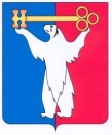 АДМИНИСТРАЦИЯ ГОРОДА НОРИЛЬСКАКРАСНОЯРСКОГО КРАЯПОСТАНОВЛЕНИЕ11.10.2021			                   г. Норильск				         №  486О внесении изменений в постановление Администрации города Норильска от 10.04.2020 № 159В соответствии с Федеральными законами от 31.07.2020 № 248-ФЗ «О государственном контроле (надзоре) и муниципальном контроле в Российской Федерации», от 06.10.2003 № 131-ФЗ «Об общих принципах организации местного самоуправления в Российской Федерации», в целях урегулирования отдельных вопросов, связанных с осуществлением муниципального контроля на территории муниципального образования город Норильск, ПОСТАНОВЛЯЮ:1. Внести в постановление Администрации города Норильска от 10.04.2020 № 159 «О муниципальном контроле» (далее - Постановление) следующие изменения:1.1. Пункт 1 Постановления изложить в следующей редакции: «1. Уполномочить Управление имущества Администрации города Норильска на осуществление муниципального земельного контроля на предмет соблюдения юридическими лицами, индивидуальными предпринимателями, гражданами обязательных требований земельного законодательства в отношении объектов земельных отношений, за нарушение которых законодательством предусмотрена административная ответственность.».1.2. Пункт 2 Постановления изложить в следующей редакции:«2. Уполномочить Управление городского хозяйства Администрации города Норильска на осуществление муниципального контроля на автомобильном транспорте и в дорожном хозяйстве на территории муниципального образования город Норильск.».1.3. Пункты 1.1, 2.1 – 3.2 Постановления исключить.1.4. Пункт 4 Постановления считать пунктом 3 и изложить в следующей редакции:«3. Уполномочить следующие структурные подразделения Администрации города Норильска на осуществление муниципального жилищного контроля на предмет соблюдения юридическими лицами, индивидуальными предпринимателями и гражданами обязательных требований, указанных в пунктах 1 - 11 части 1 статьи 20 Жилищного кодекса РФ, в отношении муниципального жилищного фонда:3.1. Управление городского хозяйства Администрации города Норильска на территории муниципального образования город Норильск (за исключением поселка Снежногорск) и Снежногорское территориальное управление Администрации города Норильска (на территории поселка Снежногорск) в части соблюдения юридическими лицами, индивидуальными предпринимателями и гражданами обязательных требований, указанных в пунктах 1 - 11 части 1 статьи 20 Жилищного кодекса РФ, в отношении муниципального жилищного фонда (за исключением требований к использованию и сохранности жилищного фонда, в том числе требований к жилым помещениям, их использованию и содержанию, требований к порядку осуществления перевода жилого помещения в нежилое помещение и нежилого помещения в жилое в многоквартирном доме, порядку осуществления перепланировки и (или) переустройства помещений в многоквартирном доме);3.2. Управление жилищного фонда Администрации города Норильска - на территории Центрального района города Норильска, Талнахское территориальное управление Администрации города Норильска - на территории района Талнах города Норильска, Кайерканское территориальное управление Администрации города Норильска - на территории района Кайеркан города Норильска,  Снежногорское территориальное управление Администрации города Норильска - на территории поселка Снежногорск, на предмет соблюдения юридическими лицами, индивидуальными предпринимателями и гражданами обязательных требований к использованию и сохранности жилищного фонда, в том числе требований к жилым помещениям, их использованию и содержанию;3.3. Управление по градостроительству и землепользованию Администрации города Норильска на территории муниципального образования город Норильск на предмет соблюдения юридическими лицами, индивидуальными предпринимателями и гражданами обязательных требований к порядку осуществления перепланировки и (или) переустройства помещений в многоквартирном доме.3.4. Управление по городскому хозяйству Администрации города Норильска на территории муниципального образования город Норильск на предмет соблюдения юридическими лицами, индивидуальными предпринимателями и гражданами обязательных требований к порядку осуществления перевода жилого помещения в нежилое помещение и нежилого помещения в жилое в многоквартирном доме.».1.5. Пункты 5 - 7 Постановления исключить. 1.6. Пункты 8 - 8.2 Постановления считать пунктами 4 – 4.2 и изложить в следующей редакции «4. Уполномочить следующие структурные подразделения Администрации города Норильска на осуществление муниципального контроля в сфере благоустройства территории муниципального образования город Норильск:4.1. Талнахское территориальное управление Администрации города Норильска - в пределах границ согласно приложению № 1 к настоящему постановлению; Кайерканское территориальное управление Администрации города Норильска - в пределах границ согласно приложению № 2 к настоящему постановлению; Снежногорское территориальное управление Администрации города Норильска - в на территории поселка Снежногорск; Управление городского хозяйства Администрации города Норильска - в пределах границ муниципального образования город Норильск, за исключением границ, определенных приложениями № 1 и № 2 к настоящему постановлению, а также территории поселка Снежногорск, в части соблюдения следующих требований Правил благоустройства территории муниципального образования город Норильск:- требований к уборке территории муниципального образования город Норильск;- требований к размещению, содержанию и ремонту объектов и элементов благоустройства на территории муниципального образования город Норильск (за исключением объектов и элементов благоустройства, контроль за размещением и содержанием которых, осуществляется в порядке, установленном пунктом 4.2 настоящего постановления);- требований к организации озеленения и содержанию зеленых насаждений;- требований к организации и эксплуатации общественных пространств;- требований к порядку организации и проведения земляных работ;-требований к обеспечению доступности для инвалидов объектов социальной, инженерной и транспортной инфраструктур и предоставляемых услуг, а также оказания им при этом необходимой помощи; - требований к эксплуатации автотранспортных средств и перевозке грузов;- требований к размещению и содержанию парковок (парковочных мест).Понятия «объект благоустройства» и «элемент благоустройства» применять в значениях, определенных Правилами благоустройства территории муниципального образования город Норильск, утвержденными решением Норильского городского Совета депутатов от 19.02.2019 № 11/5-247.4.2. Управление по градостроительству и землепользованию Администрации города Норильска на территории муниципального образования город Норильск в части соблюдения:- порядка размещения и содержания рекламных конструкций на территории муниципального образования город Норильск;- порядка размещения и содержания средств наружной информации, печатно-информационной продукции на территории муниципального образования город Норильск;- порядка оформления и содержания фасадов и установки ограждений зданий, строений и сооружений на территории муниципального образования город Норильск;- соблюдения требований к внешнему виду нестационарных торговых объектов (в том числе сезонных объектов) на территории муниципального образования город Норильск.».1.7. Пункт 8.3 Постановления считать пунктом 5 Постановления. 1.8. Пункты 9 – 11.2 Постановления исключить.2. Опубликовать настоящее постановление в газете «Заполярная правда» и разместить его на официальном сайте муниципального образования город Норильск.3. Настоящее постановление вступает в силу после его официального опубликования в газете «Заполярная правда».Глава города Норильска								Д.В. Карасев 